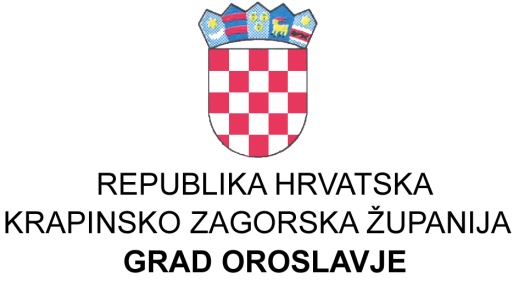 KOMISIJA ZA DODJELU STIPENDIJAOroslavje, 23.11.2023.Na temelju članka 8. stavak 4. Pravilnika o dodjeli stipendija i jednokratnih potpora učenicima srednjih škola i studentima s područja Grada Oroslavja za školsku godinu 2023./2024., Komisija za dodjelu stipendija objavljuje privremenu rang listu zahtjeva prema kategorijama za koje se dodjeljuju stipendije:Rang-lista I. KATEGORIJA (nadareni učenici) učeničkih stipendija 2023./2024.Rang-lista II. KATEGORIJA (socijalni kriterij) učeničkih stipendija 2023./2024.Rang-lista I. KATEGORIJA (nadareni studenti) studentskih stipendija 2023./2024.Rang-lista II. KATEGORIJA (socijalni kriteriji) studentskih stipendija 2023./2024.Rang-lista III. KATEGORIJA (deficitarna zanimanja) studentskih stipendija 2023./2024.Rang-lista studentima izvan kategorija zbog odličnih uspjeha i angažmana u  sportu.R.br.Prezime i imeBodoviPetriško, Mauro29Kucelj, Antionio26Knežević, Iva16Krušelj, Karlo7Kačevenda, Gracija6Kucelj, Lovro6Kontak, Jan6Jagečić-Boltek, Teo6Ptiček, Nikolina1Kraševac, Lucia1R.br.Prezime i imeBodoviCukovečki, Sara54Kralj, Marko50Varžić, Domagoj44Duh, Antonija39Zrinščak, Jakov38Stipić, Gabrijela38Oremuš, Karla35Oremuš, Marta35Vuksam, Luka35Gregurić, Helena35R.br.Prezime i imeBodovi1. Jagečić, Helena352. Grden, Lucija203.Hren, Stjepan204. Lukažinec, Lucija105. Coha, Sara56. Bakek, Lara5R.br.Prezime i imeBodovi1. Jagečić, Nika212.Jelić, Sandra213. Kadojić, Petar154.Krušelj, Karmen75.Kuleš, Viktoria66.Grabušić, Marko1R.br.Prezime i imeBodovi1. Hamer, Lada302. Gredičak, Dorotea203. Barlović, Maja20R.br.Prezime i ime1. Gmaz, Jakov2.Grden, Antonio3. Knezić, Roko 4.Košutić, Antonio5.Haramustek, Mihael